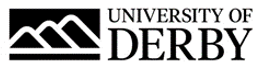 University of Derby Job DescriptionJob SummaryJob TitleAssistant Management AccountantCollege/Department FinanceLocationKedleston Road, Derby, DE22 1GBJob Reference Number0102-21Salary£27,704 per annumReports ToBusiness Accounting Support ManagerLine Management ResponsibilityYesJob Description and Person SpecificationRole SummaryTo take a lead on non-pay reporting, forecasting and budgeting ensuring accurate and timely information to the University. To support the set up and accurate reporting of projects, liaising with the Business to ensure effective financial project management.Principal AccountabilitiesBUSINESS SUPPORTInitial preparation of non-pay for inclusion in management accounts, to include preparation and posting of accruals and prepayments as required.Provision of non-pay variance analysis and commentary for Business Accountants and Budget Managers. Support Business Accountants in preparation of budgets and forecasts. With assistance from Accounting Support roles, to provide project costings and pre-award guidance and advice. With assistance from Accounting Support roles, to set up awarded projects, monitor awarded projects, prepare claims and invoices when required, and provide project budget and forecast information. With assistance of Accounting Support roles, to provide budgetary control overview as requested by budget managers. Meeting with Budget and Project managers to ensure accurate and realistic financial positions are reflected in the ledgers and reports. Be conversant with the Business Planning approach to be applied to all activities and projects within areas of responsibility. Understand the profitability of different business segments and income streams.Analyse and report on business development progress, in particular to monitor and track benefits realisation. To develop ad hoc analyses for Finance Department and budget managers, as required by the Business.LINE MANAGEMENTLine management and appraisal of designated level 4 colleagues, helping to direct work to support the business and to help staff develop their skill and knowledge base. Support for all Business Support team as needed.To play a supportive role in enhancing the levels of financial knowledge and financial management skills throughout the University, including assisting in the preparation and delivery of finance training.GENERALSeek and adopt best practice, maintain a high level of accuracy in all outputs and provide a flexible approach to delivering deadlines. Work with influence across the University by developing and sustaining relationships. Be fully aware of the health and safety responsibilities to you and your staff. Promote and exemplify the University’s values. Carry out any other duties or projects commensurate with the level and skills/qualifications of this role. Person SpecificationEssential CriteriaQualificationsWorking towards professional body accreditation, either for an accountancy qualification or another relevant professional qualificationEducated to Degree standard or equivalent work experienceGCSE Maths and English at Grade C or above or equivalent qualificationEvidence of Continual Professional DevelopmentExperienceExperience of providing accurate financial reporting Experience of financial year end accounting and audit processExperience of working with and applying financial regulationsExperience of preparing month end management accounts, forecasts and budgetsSkills, knowledge and abilitiesStrong Excel skills Accuracy and attention to detailStrong interpersonal skills, ability to build positive and supportive relationships Ability to communicate finance issues to non-finance staff Reconciliation and financial reporting skills Ability to consistently achieve deadlines and timetables to a high-quality standard Ability to teamwork within and beyond the immediate team, adopt a quality service ethos and contribute collegiately to the achievement of team goals Ability to summarise key points and drivers on subject matters in a manner which is easily understood Ability to ensure the provision of a high-quality accounting service with quality and timely accounting information, advice and direction Business requirementsFlexible approach to working hours when occasion demands Inter-site travel as required Willingness and flexibility to travel and work between University and external sites in a cost effective and timely manner as requiredDesirable CriteriaExperienceExperience of finance in the Higher Education or Further Education sectorsExperience of working with ORACLE CloudSupervisory or Management experienceSkills, knowledge and abilitiesAbility to identify improvements in systems and processes to maximise efficiency and effectiveness of the UniversityEvidence of delivering training, and presenting information to non-finance colleaguesEvidence of coaching / mentoring team approachBenefitsAs well as competitive pay scales, we offer generous holiday entitlement. We also offer opportunities for further salary progression based on performance, and the opportunity to join a contributory pension scheme. The University of Derby is committed to promoting equality, diversity and inclusion. However you identify, we actively celebrate the knowledge, experience and talents each person bringsFor more information on the benefits of working at the University of Derby go to the Benefit pages of our website.